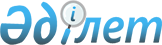 О ликвидации коммунального государственного учреждения "Центр занятости населения акимата Аккайынского района Северо-Казахстанской области" и создании ликвидационной комиссииПостановление акимата Аккайынского района Северо-Казахстанской области от 1 июня 2023 года № 119
      В соответствии с пунктом 2 статьи 31 Закона Республики Казахстан "О местном государственном управлении и самоуправлении в Республике Казахстан", статьями 18, 18-1 Закона Республики Казахстан "О государственном имуществе" акимат Аккайынского района Севро-Казахстанской области ПОСТАНОВЛЯЕТ:
      1. Ликвидировать коммунальное государственное учреждение "Центр занятости населения акимата Аккайынского района Северо-Казахстанской области".
      2. Создать ликвидационную комиссию согласно приложению к настоящему постановлению.
      3. Ликвидационной комиссии, коммунальным государственным учреждениям "Отдел занятости и социальных программ акимата Аккайынского района Северо-Казахстанской области", "Отдел экономики и финансов акимата Аккайынского района Северо-Казахстанской области" в сроки и в порядке, установленным законодательством, принять меры, вытекающие из настоящего постановления.
      4. Контроль за исполнением настоящего постановления возложить на курирующего заместителя акима Аккайынского района Северо-Казахстанской области.
      5. Настоящее постановление вводится в действие со дня подписания. Состав комиссии по ликвидации коммунального государственного учреждения "Центр занятости населения акимата Аккайынского района Северо-Казахстанской области"
					© 2012. РГП на ПХВ «Институт законодательства и правовой информации Республики Казахстан» Министерства юстиции Республики Казахстан
				
      И.о. акима Аккайынского района 

Н. Телтаев
Приложениек постановлению акиматаАккайынского районаСеверо-Казахстанской области"от 01 июня 2023 года №119
Остертак 
Евгений Иванович
-заместитель акима Аккайынского района, председатель комиссии
Члены комиссии
Члены комиссии
Члены комиссии
Галыгина 
Елена Владимировна
-руководитель отдела экономики и фиансов
Жусупов
Жанат Курмангалиевич
-советник акима района
Садыков 
Канат Ескендирович
-руководитель отдела занятости и социальных программ
Павлик 
Любовь Николаевна
-главный специалист отдела занятости и социальных программ